FLOID 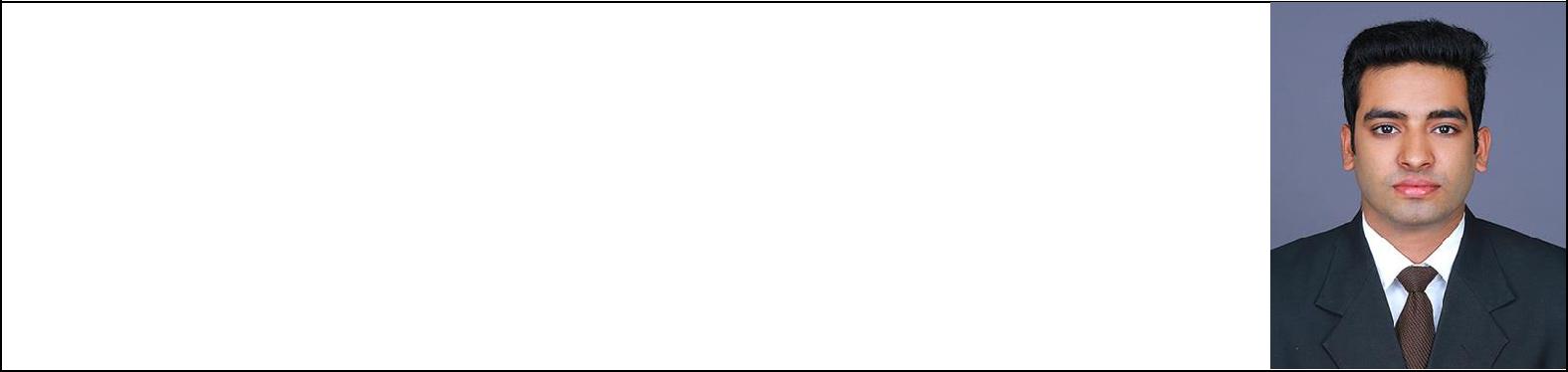 B.TECH (Electrical and Electronics Engineering)Email ID: floid-389978@2freemail.comPERSONAL DATA:Name: Floid GeorgeDate of Birth: 07th October 1992Gender: MaleNationality: IndianE-mail: floidgeorge33@gmail.comPassport No: N6255230Visa Status: Visit visaMob: +971547824866Languages Known: English, Hindi, Malayalam and Tamil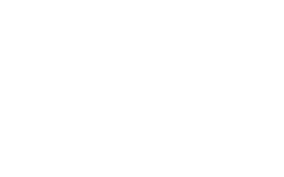 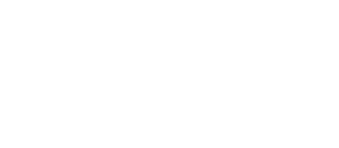 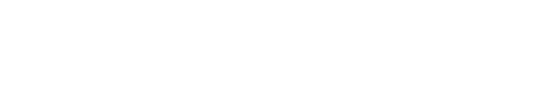 OBJECTIVE:To work in an esteemed organisation enhancing my knowledge to prove my capabilities, work honesty and sincerely while contributing significantly to organisational growth.EDUCATION:2010 – 2014 B. Tech in EEE (University of Calicut)2008 – 2010 12th Grade (State Board)2006 – 2008 10th Grade (State Board)PROFESSIONAL SKILL:Certified in Electrical Design and Drafting.Completed training in Auto cad & Revit MEP from CADD centre, Thrissur.SOFTWARE KNOWLEDGE:Operating System: Windows 2000\XP, Windows 7\8Microsoft Office (Word, Excel, PowerPoint)C + +Auto CadSTRENGTH:Good communication skillsTrouble shooting of all Electrical Devices.Trouble shooting of all Electrical circuits, control and protection circuits.Design of Generator, Transformer and Electrical Panel boards for Residential and Commercial Buildings.Preparation of Electrical drawings.Leadership qualityFast learnerComprehensive problem solving abilitiesACADEMIC ACHEIVEMENTS:Done implant training in TELK (Transformers & Electrical Limited Kerala)Academic Project: Centralized transformer monitoring usingGPRSMini Project: PWM controlled DC motorSeminar: MARS (Meggen Air Rotor System)WORKING EXPERIENCE:D&S Electric Consultant & Contractors, Thrissur KeralaDesignation: Electrical Design EngineerDuration: June 2014 - September 2016Skyline buildersHI life buildersOlivia buildersKelath PropertiesJubilee mission HospitalVishal Infrastructure Ltd, Bangalore Karnataka Designation: Electrical EngineerDuration: September 2016 – October 2017● Airport Authority of India (Runway Lighting Project)● Defence Research and Development Organisation (Rotary Mixer Plant Project)Kerala State Electricity Board Ltd, Thrissur KeralaDesignation: Assistant Engineer (Operations)Duration: June 2018 – January 2019● 110 KV Substation Ollur (Transmission Department)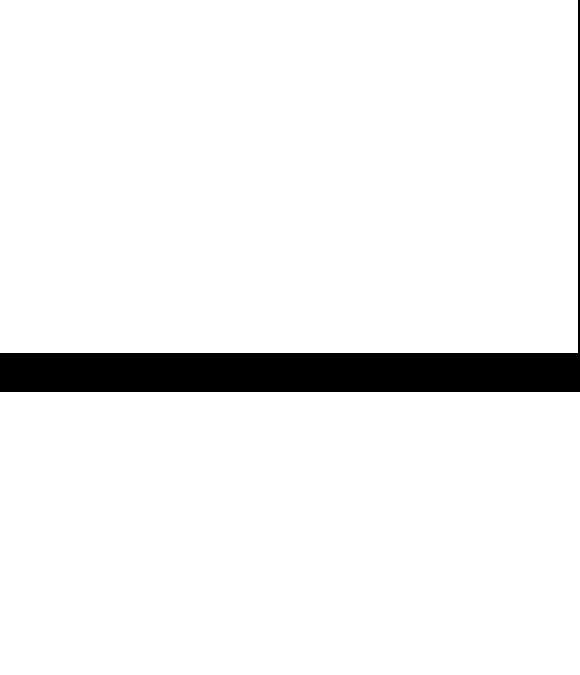 DUTIES AND RESPONSIBILITIES:Design and Installation of Electrical Systems for Residential, Commercial & Industrial buildings.Calculate the Power Factor to be improved and Design the APFC PanelDraw   the   Schematic   &   Physical   Diagrams   inAUTOCAD.Design the Panel Board meeting Standards.Prepare Estimate, Quotation or Tender & BOQ.Project planning, Testing and Commissioning of the Electrics.Site Supervision during execution of workMaintains daily operating log on all operationsActs independently during an emergency by performing duties in rapid succession involving switching, adjusting load and/or voltage, or extinguishing fires.Periodically inspects station both inside and outside to determine proper operation of facilities and maintain security.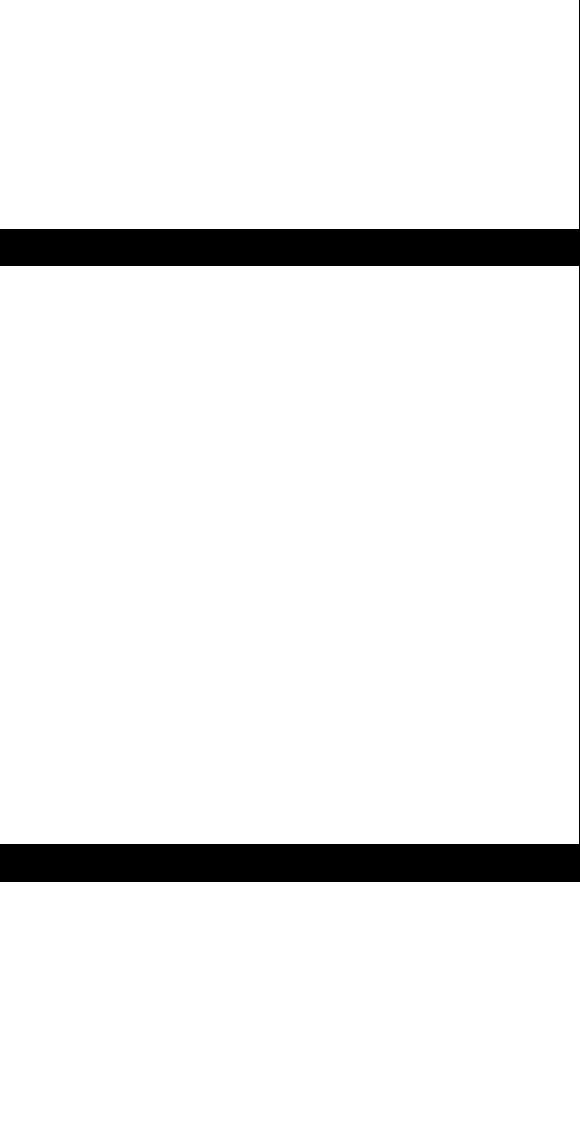 I hereby declare that the above information is genuine to the best of my ability.Floid          